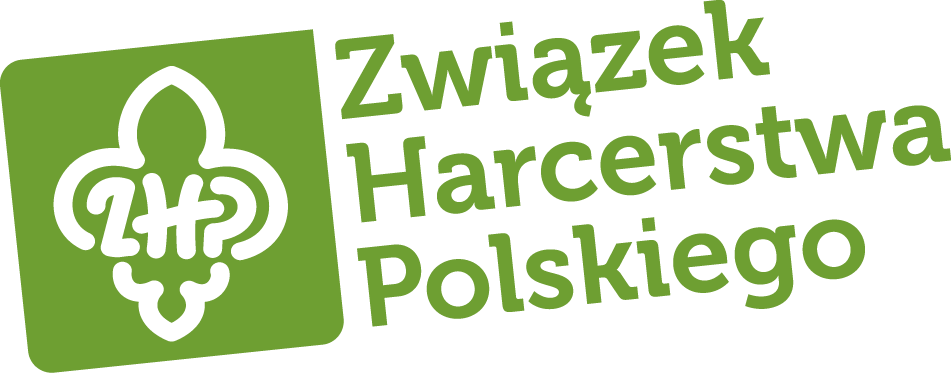 
ul. M. Konopnickiej 6, 00-491 Warszawa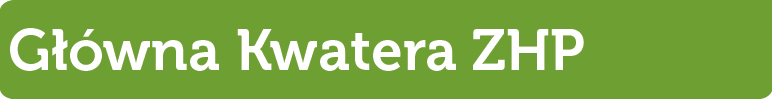 tel. +48 22 339 06 45, fax +48 22 339 06 06sekretariat.gk@zhp.pl, www.zhp.plNIP: 526-025-14-40, REGON: 007025173, 
KRS: 0000094699BRE BANK S.A. 66 1140 1010 0000 5392 2900 1001Organizacja pożytku publicznegoRegulamin uczestnictwa reprezentacji ZHP w uroczystościach 
71. rocznicy wyzwolenia obozów systemu Mauthausen w Austrii.Organizatorem wyprawy jest Główna Kwatera ZHP.Uczestnikami są członkowie ZHP w wieku 13-21 lat zorganizowani w 7 osobowych zastępach (6 harcerzy starszych/wędrowników w wieku 13-21 lat + 1 pełnoletni opiekun - instruktor ZHP).Warunki uczestnictwa:- opłacone składki członkowskie za rok 2015 oraz I kwartał 2016,- zgoda komendanta macierzystego hufca na udział w wyprawie,- posiadanie umundurowania zgodnego z Regulaminem Umundurowania ZHP,Wpłacenie kwoty 220 zł za uczestnika do dnia 6 maja 2016 r. przelewem na rachunek bankowy GK ZHP wskazany w informacji o zakwalifikowaniu zastępu do udziału 
w wyprawie. Wpłata pokrywa koszty wyprawki uczestnika. Uczestnicy:- zobowiązani są do zachowania harcerskiej postawy i przestrzegania Prawa Harcerskiego,- zobowiązani są do udziału w całym programie uroczystości z udziałem reprezentacji ZHP,- przyjmują do wiadomości i akceptują fakt, że Główna Kwatera ZHP nie bierze odpowiedzialności za rzeczy oraz przedmioty wartościowe utracone w czasie imprezy z winy uczestnika, - wyrażają zgodę na publikację wizerunku w relacjach z imprezy zamieszczonych 
w mediach oraz materiałach promocyjnych organizatorów, - zobowiązują się do pokrycia kosztów ewentualnych szkód wyrządzonych podczas trwania wyjazdu,- wyrażają zgodę na przetwarzanie swoich danych osobowych przez Główną Kwaterę Związku Harcerstwa Polskiego z siedzibą w Warszawie, ul. Konopnickiej 6, zgodnie z ustawą o ochronie danych osobowych z dnia 29.08.1997 r. DZ.U.133, 
poz. 883 w celach organizacyjnych.5. Zgłoszenie udziału nie jest równoznaczne z przyjęciem zastępu. Potwierdzenie zakwalifikowania zastępu zostanie wysłane mailem do zgłaszającego w dniu 28 kwietnia 2016 r.6. Organizator zastrzega sobie możliwość zmiany regulaminu uczestnictwa. 7. Organizator zastrzega sobie prawo do kontaktu z wybranymi zastępami. 8. Rezygnacja z wyjazdu po   6 maja 2016 r. jest równoznaczna z brakiem zwrotu wpłaconego wpisowego. 